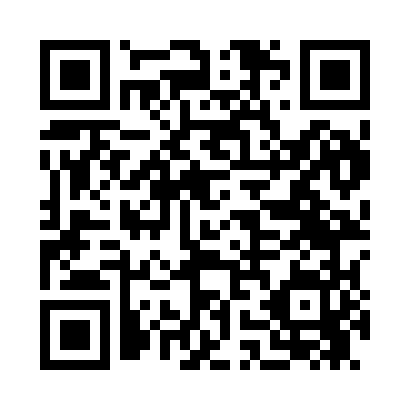 Prayer times for Klemme, Iowa, USAMon 1 Jul 2024 - Wed 31 Jul 2024High Latitude Method: Angle Based RulePrayer Calculation Method: Islamic Society of North AmericaAsar Calculation Method: ShafiPrayer times provided by https://www.salahtimes.comDateDayFajrSunriseDhuhrAsrMaghribIsha1Mon3:535:391:185:238:5710:442Tue3:545:401:195:238:5710:433Wed3:545:411:195:238:5710:434Thu3:555:411:195:238:5710:425Fri3:565:421:195:238:5610:426Sat3:575:431:195:238:5610:417Sun3:585:431:195:238:5610:408Mon3:595:441:205:248:5510:399Tue4:005:451:205:248:5510:3910Wed4:025:451:205:238:5410:3811Thu4:035:461:205:238:5410:3712Fri4:045:471:205:238:5310:3613Sat4:055:481:205:238:5210:3514Sun4:065:491:205:238:5210:3415Mon4:085:491:205:238:5110:3316Tue4:095:501:215:238:5010:3217Wed4:105:511:215:238:5010:3018Thu4:125:521:215:238:4910:2919Fri4:135:531:215:238:4810:2820Sat4:145:541:215:228:4710:2721Sun4:165:551:215:228:4610:2522Mon4:175:561:215:228:4610:2423Tue4:195:571:215:228:4510:2324Wed4:205:581:215:218:4410:2125Thu4:225:591:215:218:4310:2026Fri4:236:001:215:218:4210:1827Sat4:246:011:215:208:4110:1728Sun4:266:021:215:208:3910:1529Mon4:276:031:215:208:3810:1330Tue4:296:041:215:198:3710:1231Wed4:306:051:215:198:3610:10